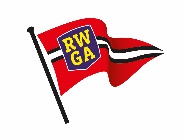 Riverina Women’s Golf Association Inc.President	SecretaryTrish Gray	Kathy Simpson 42 Condon Street	161 Faulkner StreetWagga Wagga, NSW. 2650	DENILIQUIN NSW 2710Mobile: O401312201	Mobile: 0488229637trish44@bigpond.net.au                                                                                                                secretary@rwga.orgauDelegates for the 2021 Annual Meeting              Club____________________________Please provide the names of two delegates to represent your club at the RWGA Annual District Meeting at Lockhart on October 24th  2021Delegates will be;_1_____________________________________                                  2_____________________________________As per the constitution voting will be, one club, one vote.Signed by Club  Secretary;_________________________________Please indicate the intended date of your local club ladies committee Annual meeting to help us with future planning.                                           Meeting Date___/__/__Please submit this information to the secretary by October 10th 2021 